Sincere Gratitude for Your Generous Financial SupportMyself Tripti LalNow I am studying in BA 1st year generalMy Institution's name is Taki government collegeMy sponsor’s name is Mr. Ranitendranath TagoreMy father and mother passed away. Thanks to Mukti and specially thanks my sponsor... Dear sponsor Ranitendranath Tagore, I am writing this letter to express my immense gratitude for sponsoring my education.  Your contribution has given me the wings to soar high and achieve my dreams without any financial worries and also eager to make the most of this opportunitySincerely,Tripti Lal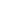 